SeçãoTítulo principalTítulo traduzido 1Título traduzido 2Autoria 1I , Autoria 2II , Autoria 3III  [Não preencher os itens em amarelo]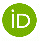 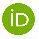 IInstituição, Departamento [se houver], Cidade, Estado[sigla], BrasilIIInstituição, Departamento [se houver], Cidade, Estado[sigla], BrasilIIIInstituição, Departamento [se houver], Cidade, Estado[sigla], BrasilRESUMOPara o Título do resumo: alinhado à esquerda, fonte Opens Sans 12, maiúsculas, negrito, espaçamento simples 1,0. Este espaço é para inserir o resumo do artigo. O resumo deve conter no máximo 15 linhas, escritas em fonte Open Sans 10, justificado. O resumo deve conter no máximo 15 linhas, escritas em fonte Open Sans 10, justificado. O resumo deve conter no máximo 15 linhas, escritas em fonte Open Sans 10, justificado. O resumo deve conter no máximo 15 linhas, escritas em fonte Open Sans 10, justificado. O resumo deve conter no máximo 15 linhas, escritas em fonte Open Sans 10, justificado. O resumo deve conter no máximo 15 linhas, escritas em fonte Open Sans 10, justificado. O resumo deve conter no máximo 15 linhas, escritas em fonte Open Sans 10, justificado. O resumo deve conter no máximo 15 linhas, escritas em fonte Open Sans 10, justificado. O resumo deve conter no máximo 15 linhas, escritas em fonte Open Sans 10, justificado. O resumo deve conter no máximo 15 linhas, escritas em fonte Open Sans 10, justificado. . O resumo deve conter no máximo 15 linhas, escritas em fonte Open Sans 10, justificado. Importante: O texto do resumo existente no arquivo do Word deve coincidir com o resumo cadastrado no momento da submissão do artigo no sistema eletrônico da Revista.Palavras-chave: Termo1; Termo2; Termo3ABSTRACTResumo na segunda língua aqui. Resumo na segunda língua aqui. Resumo na segunda língua aqui. Resumo na segunda língua aqui. Resumo na segunda língua aqui. Resumo na segunda língua aqui. Resumo na segunda língua aqui. Resumo na segunda língua aqui. Resumo na segunda língua aqui. Resumo na segunda língua aqui. Resumo na segunda língua aqui. Resumo na segunda língua aqui. Resumo na segunda língua aqui. Resumo na segunda língua aqui. Resumo na segunda língua aqui. Resumo na segunda língua aqui. Resumo na segunda língua aqui. Resumo na segunda língua aqui. Resumo na segunda língua aqui. Resumo na segunda língua aqui. Resumo na segunda língua aqui. Resumo na segunda língua aqui. Resumo na segunda língua aqui. Resumo na segunda língua aqui. Resumo na segunda língua aqui. Resumo na segunda língua aqui. Resumo na segunda língua aqui. Resumo na segunda língua aqui. Resumo na segunda língua aqui. Resumo na segunda língua aqui. Resumo na segunda língua aqui. Resumo na segunda língua aqui. Resumo na segunda língua aqui. Resumo na segunda língua aqui. Resumo na segunda língua aqui. Resumo na segunda língua aqui. Resumo na segunda língua aqui. Resumo na segunda língua aqui. Resumo na segunda língua aqui. Resumo na segunda língua aqui.Keywords: Term1; Term2; Term3 (evitar tradução automática)RESUMENResumo na tercereira língua aqui. Resumo na terceira língua aqui. Resumo na terceira língua aqui. Resumo na tercereira língua aqui. Resumo na terceira língua aqui. Resumo na terceira língua aqui. Resumo na tercereira língua aqui. Resumo na terceira língua aqui. Resumo na terceira língua aqui. Resumo na tercereira língua aqui. Resumo na terceira língua aqui. Resumo na terceira língua aqui. Resumo na tercereira língua aqui. Resumo na terceira língua aqui. Resumo na terceira língua aqui. Resumo na tercereira língua aqui. Resumo na terceira língua aqui. Resumo na terceira língua aqui. Resumo na tercereira língua aqui. Resumo na terceira língua aqui. Resumo na terceira língua aqui. Resumo na tercereira língua aqui. Resumo na terceira língua aqui. Resumo na terceira língua aqui. Resumo na tercereira língua aqui. Resumo na terceira língua aqui. Resumo na terceira língua aqui. Resumo na tercereira língua aqui. Resumo na terceira língua aqui. Resumo na terceira língua aqui. Resumo na tercereira língua aqui. Resumo na terceira língua aqui. Resumo na terceira língua aqui. Resumo na tercereira língua aqui. Resumo na terceira língua aqui. Resumo na terceira língua aqui.Palabras-clave: Término1; Término2; Término3 (evitar tradução automática)1 INTRODUÇÃO OU TÍTULO DE SEÇÃO PRINCIPAL [se houver]Atenção: Recomendamos fortemente que as autoras e os autores usem o presente modelo com todas as suas formatações de fonte, margens, espaçamentos e demais regras. Para tanto, basta substituir os conteúdos de cada parte, começando pelo título, resumo, palavras-chave etc.Para o caso desta seção primária (títulos principais) em específico: Título da seção em fonte Opens Sans 14, maiúsculas, alinhamento à esquerda, negrito, espaçamento 1,5. Conteúdo da seção em fonte Opens Sans 12, espaçamento 1,5 e parágrafos com recuo de 1,25.A introdução deve conter elementos essenciais a uma plena compreensão do texto. Sugere-se que os autores iniciem o artigo com uma breve contextualização do assunto e, após, apresentem o PROBLEMA que foi investigado e será elucidado. Também se sugere-que sejam apontados de forma clara os OBJETIVOS do artigo. Ao final da introdução recomenda-se que seja realizada uma apresentação sucinta da estrutura geral do artigo de modo a permitir que o leitor compreenda como o assunto será abordado a partir de então.As notas de rodapé são organizadas com números arábicos (1, 2, 3…), em fonte Open Sans 10, alinhamento à esquerda, somente com a primeira letra maiúscula ou em palavras as quais o idioma exige.1.1 Título de subseção [se houver]Título da subseção em fonte Open Sans 12, alinhamento à esquerda, espaçamento 1,5 cm, somente com a primeira letra maiúscula ou em palavras as quais o idioma exige (ex.: nomes próprios). Conteúdo da subseção em fonte Open Sans 12, espaçamento 1,5 e parágrafos com recuo 1,25.1.1.1 Exemplo de seção abaixo de subseção [se houver]Título da seção abaixo da subseção em fonte Open Sans 12, alinhamento à esquerda, espaçamento conforme o modelo acima, somente com a primeira letra maiúscula ou em palavras as quais o idioma exige (ex.: nomes próprios).Atenção: seguir rigorosamente todas as normas da revista quanto ao modo de fazer citações e referenciá-las. Abaixo segue um exemplo de citação longa (mais de 3 linhas). Em caso de citação curta (3 linhas ou menos), basta inseri-la entre aspas no corpo do texto. Lembrar que a Geografia Ensino & Pesquisa adota o sistema “Autor/a, data” para menções de referências das citações no corpo do textoCitação longa (mais de 3 linhas) em fonte Open Sans 10, espaçamento simples (1,0), recuo à esquerda de 4cm, alinhamento justificado, espaços anterior e posterior simples 1,0. Citação longa (mais de 3 linhas) em fonte Open Sans 10, espaçamento simples (1,0), recuo à esquerda de 4cm, alinhamento justificado, espaços anterior e posterior simples 1,0. Citação longa (mais de 3 linhas) em fonte Open Sans 10, espaçamento simples (1,0), recuo à esquerda de 4cm, alinhamento justificado, espaços anterior e posterior simples 1,0.Continuação da redação do texto com conteúdo da seção em fonte Open Sans 12, espaçamento 1,5, parágrafos com recuo 1,25. Continuação da redação do texto com conteúdo da seção em fonte Open Sans 12, espaçamento 1,5, parágrafos com recuo 1,25. Continuação da redação do texto com conteúdo da seção em fonte Open Sans 12, espaçamento 1,5, parágrafos com recuo 1,25.1.1.1.1 Exemplo de mais uma subseção [se houver]Caso o trabalho exija mais uma subseção, este modelo deve ser utilizado. Os títulos das seções e subseções devem seguir uma ordem lógica e apresentados de acordo com este modelo.2 Nova SeçãoRedação do texto com conteúdo da seção em fonte Open Sans 12, espaçamento 1,5, parágrafos com recuo 1,25. Continuação da redação do texto com conteúdo da seção em fonte Open Sans 12, espaçamento 1,5, parágrafos com recuo 1,25.Colocar “aspas duplas para citação direta com até três linhas, fazendo referência a autoria, ano da obra e número da página de onde foi retirada” (AUTOR/A, 2017, p.2).Indicar com colchetes se precisar suprimir algum trecho na citação [...]. Deve-se sempre referenciar autor/a, ano da obra e número da página de onde foi retirado o texto. Todas as citações em língua estrangeira deverão ser traduzidas para o português, desde que essa tradução não afete o sentido original da frase. (AUTOR/A, 2017, p. 2).As citações deverão ter chamadas no corpo do texto pelos sobrenomes, ano de publicação e também, para citações diretas, o número da página.Para menção da autoria no contexto da frase, só a inicial deve ser em letra maiúscula, e quando a menção é feita entre parênteses, todas as letras devem ser maiúsculas, como nos exemplos abaixo:Conforme afirma Corrêa (1997, p. 152), "O espaço enquanto objetivação geográfica do estudo da cidade apresenta várias facetas que permitem que seja estudado de modo multivariado".OU:"O espaço enquanto objetivação geográfica do estudo da cidade apresenta várias facetas que permitem que seja estudado de modo multivariado" (CORRÊA, 1997, p.152)Os artigos só podem fazer referência a figuras (fotos, mapas, imagens ou gráficos), quadros ou tabelas. Toda a figura, quadro ou tabela que for utilizada deve ser chamada no texto (figura 1 e quadro 1) antes de aparecer, conforme o exemplo a seguir: o título da figura 1 é sucinto e completo.Figura 1 – Título de apresentação sucinto e completo. Em títulos com mais de uma linha justificar e manter à esquerda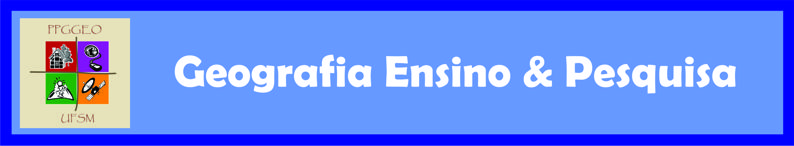 Fonte: Autores/as (ano)Legenda: As legendas devem ser colocadas abaixo das fontes.Nota: Caso seja uma foto tirada pelos próprios autores ou autoras, indicar Fonte: Organizado pelos autores (mês, ano)Importante: o que difere um quadro de uma tabela visualmente é que o quadro é fechado nas laterais e a tabela é aberta. As tabelas e quadros ficam melhor dispostos em página única, portanto, sempre que possível, realizar o arranjo dos textos para atender este item.Quando não for possível, pode ocorrer do texto sofrer algum ajuste na diagramação, para que o título acompanhe a figura, quadro ou tabela, sempre posicionado acima. Ver quadro 1.Quadro 1 – Os quadros devem ter seus títulos na parte superiorFonte: Autores/as (20xx)As fontes dos quadros devem ser colocadas na parte inferior. Quando expõe dados produzidos na pesquisa, indicar Fonte: Organizado pelos autores (mês, ano).Tabela 1 – As tabelas devem ter seus títulos na parte superiorFonte: Autores/as (20xx)As fontes das tabelas devem ser colocadas na parte inferior. Quando reproduzida integralmente, indicar Fonte: Organizado pelos autores (ano)As equações aparecem o corpo do texto, sendo enumeradas pelo lado direito entre parênteses, como:onde:Open Sans 10; espaçamento simples;com os tópicos divididos por ponto e vírgula.3 Considerações FinaisRedação do texto com conteúdo da seção em fonte Open Sans 12, espaçamento 1,5, parágrafos com recuo 1,25. Continuação da redação do texto com conteúdo da seção em fonte Open Sans 12, espaçamento 1,5, parágrafos com recuo 1,25. Continuação da redação do texto com conteúdo da seção em fonte Open Sans 12, espaçamento 1,5, parágrafos com recuo 1,25.Agradecimentos [se houver]Escreva aqui seus agradecimentos, se houver.ReferênciasAs referências devem ser colocadas em ordem alfabética, com fonte Open Sans tamanho 11, espaçamento simples, sem recuo de primeira linha, espaçamento de 12 pt depois de cada uma, obedecendo os exemplos abaixo:Livro: SOBRENOME do/a autor(a) da obra, Prenomes abreviados. Título da obra: subtítulo. Número da edição. Local de Publicação: Editora, ano de publicação. Citam-se todos, separados por ponto e vírgula. Sobrenome inglês precedido de Mac ou Mc permanece na mesma forma. A expressão et al. será utilizada somente no texto para mais de três autores. Nas referências, recomenda-se que a autoria seja citada em sua totalidade, com exceção de um grande número de autores/as. LEFF, E. Discursos sustentáveis. São Paulo: Cortez, 2010.Mac LAUGHLIN, J. Reimagining the nation-state. The contested terrains of nation-building. London (Inglaterra): Pluto Press, 2001.MATEO RODRIGUEZ, J. M. et al. Estructura geográfica ambiental y sostenibilidad de las cuencas hidrográficas urbanizadas de Cuba el ejemplo de la cuenca del río Quibú, provincia Ciudad de La Habana: resultados del Proyecto Caesar. La Habana (Cuba): Editorial Universitaria, 2008.NOVO, M. La educación ambiental. Bases éticas, conceptuales y metodológicas. 2. ed. Madrid (Espanha): Editorial Universitas, 2003.Capítulo de livro: SOBRENOME, Prenomes abreviados. Título do capítulo: subtítulo. In: SOBRENOME, Prenomes abreviados. (org. OU ed.) Título da obra: subtítulo. Número da edição. Local de Publicação: Editora, ano de publicação. Página inicial e final do capítulo. Exemplos:ROSENDAHL, Z. Território e territorialidade: uma perspectiva geográfica para o estudo da religião. In: CORRÊA, R. L.; ROSENDAHL, Z. (Org.). Geografia: temas sobre cultura e espaço. Rio de Janeiro: Editora UERJ, 2005. p. 191-226.LUZZI, D. A “ambientalização” da educação formal. Um diálogo aberto na complexidade do campo educativo. In: LEFF, E. (Org.). A complexidade ambiental. São Paulo: Cortez, 2003. p. 178-216.Artigo de periódico: SOBRENOME DO(A) AUTOR(A) DO ARTIGO, Prenomes abreviados. Título do artigo: subtítulo. Título do Periódico, cidade de publicação, número do volume, número do fascículo, páginas inicial e final do artigo, mês e ano. Exemplos:BRANDÃO, P. R. B. Devotos, sábios e viajantes: os geógrafos do mundo islâmico medieval. Geog Ens Pesq, Santa Maria, e3, ago. 2018. Disponível em: https://periodicos.ufsm.br/geografia/article/view/23355. Acesso em: 27 jan. 2020. DOI 10.5902/2236499423355.TRENTIN, R; SANTOS, L. J. C; ROBAINA, L. E. S. Compartimentação geomorfológica da bacia hidrográfica do Rio Itu – Oeste do Rio Grande do Sul – Brasil. Soc. & Nat., Uberlândia, v. 24 n. 1, p.127-142, jan./abr. 2012.HÖFLING, E. M. Estado e políticas (públicas) sociais. Cadernos Cedes, Campinas, v. 21, n. 55, p. 30-41, novembro/2001. Disponível em: http://www.scielo.br/scielo.php?pid=s0101-32622001000300003&script=sci_arttext. Acesso em: 5 jan. 2016.Dissertações e Teses: SOBRENOME, Prenomes abreviados. Título da obra: subtítulo. Ano de defesa. Número de páginas. Categoria (Grau e Área de Concentração) – Instituição, Local, Ano do documento. Exemplos:ROVANI, F. F. M. Zoneamento de risco climático do cultivo da Nogueira Pecã (Carya illinoinensis) para o Rio Grande do Sul. 2016. 232 p. Tese (Doutorado em Geografia) – Universidade Federal de Santa Maria, Santa Maria, 2016.JUNCKES, I. J. O sindicalismo novo dos bancários na reestruturação financeira dos anos noventa no Brasil. 2004. 214 p. Tese (Doutorado em Sociologia Política) – Universidade Federal de Santa Catarina, Florianópolis, 2004.MOURA, G. S. S. Análise do gerenciamento dos resíduos sólidos urbanos do município de Mossoró-RN. 2011. 45 p. Monografia (Bacharel em Ciência e Tecnologia) – UFERSA, Mossoró-RN, 2011.Trabalhos apresentados em eventos científicos: SOBRENOME, Prenomes abreviados. Título do trabalho. In: NOME DO EVENTO, Número da edição, Cidade onde se realizou o evento. Anais [...] ou Proceedings [...] ou Resumos [...] Local de publicação: Editora, Ano de publicação. Páginas inicial e final do trabalho. Exemplos:SILVA, J. M. P. Poder, governo e território em Carajás In: ENCONTRO NACIONAL DA ANPEGE, 6., 2005, Fortaleza. Anais[...] Fortaleza: Expressão Gráfica, 2005. p. 120-121.LOPES, L. S. O.; SILVA, O. G. Paisagem e patrimônio geomorfológico: revisão conceitual. In: ENCONTRO NACIONAL DA ANPEGE, 11. A diversidade da geografia brasileira: escalas e dimensões da análise e da ação, 2015, Presidente Prudente. Anais [...] Presidente Prudente: ANPEGE, 2015. p. 9355-9365.Contribuições de autoria1 – Nome completo autor/a (Autor Correspondente)Vínculo institucional, titulação link do Orcid e e-mail:Contribuição:2 – Nome completo autor/aVínculo institucional, titulaçãolink do Orcid e e-mail:Contribuição:3 – Exemplo de nomeEngenheiro Ambiental, Doutor em engenharia ambiental https://orcid.org/0000-0000-0000-0000 • exemplodeemail@ufsm.comContribuição: Escrita – Primeira RedaçãoComo citar este artigoAUTORIA. Título do artigo. Geografia Ensino & Pesquisa, Santa Maria, v. 26, exx, 2022. Disponível em: 10.5902/22364994xxxxx. Acesso em: dia mês abreviado. ano.Coluna 1Coluna 2Coluna 3Coluna 4Linha 1Valor 1Valor 2Valor 3Linha 2Valor 4Valor 5Valor 6Linha 3Valor 7Valor 8Valor 9Coluna 1Coluna 2Coluna 3Coluna 4Linha 1Valor 1Valor 2Valor 3Linha 2Valor 4Valor 5Valor 6Linha 3Valor 7Valor 8Valor 9(1)